Majatalo jouluna		    	     Kesällä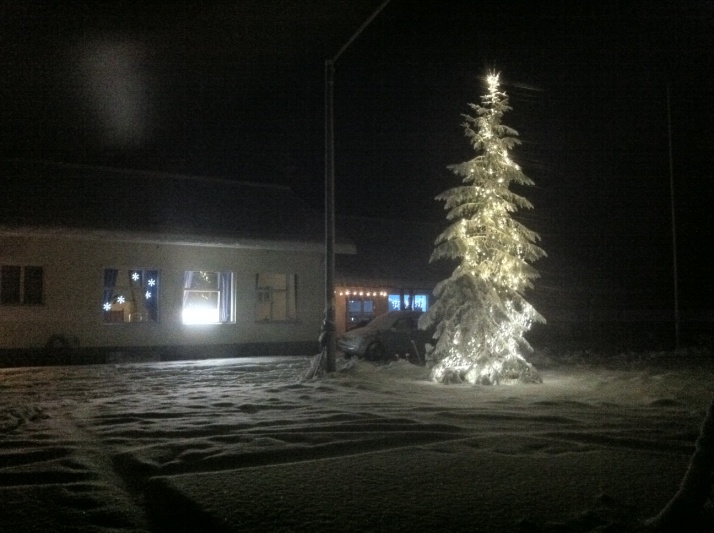 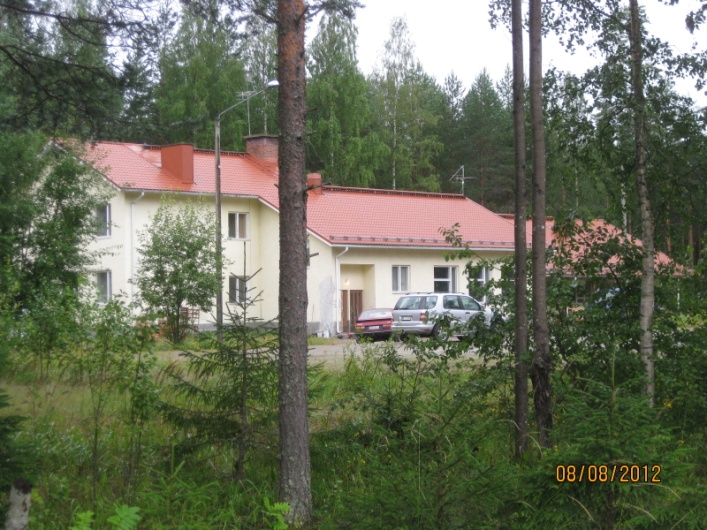  2-3 hengen huoneen iso parivuode             Minibaari ja kirjoituspöytä      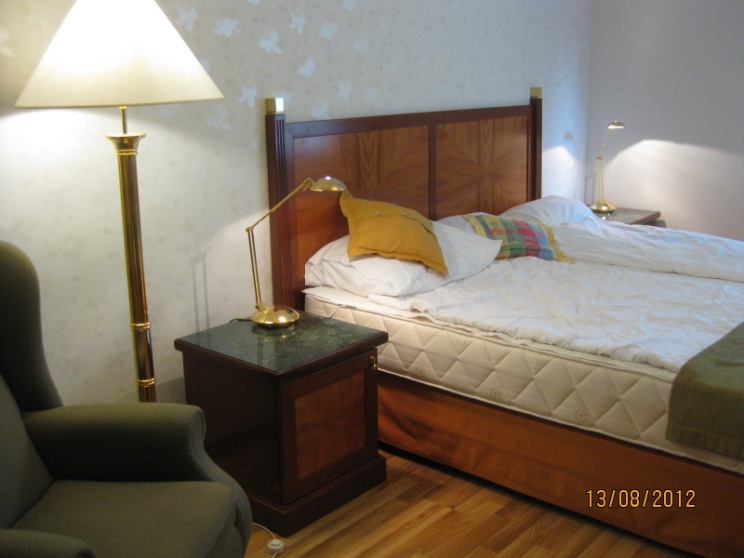 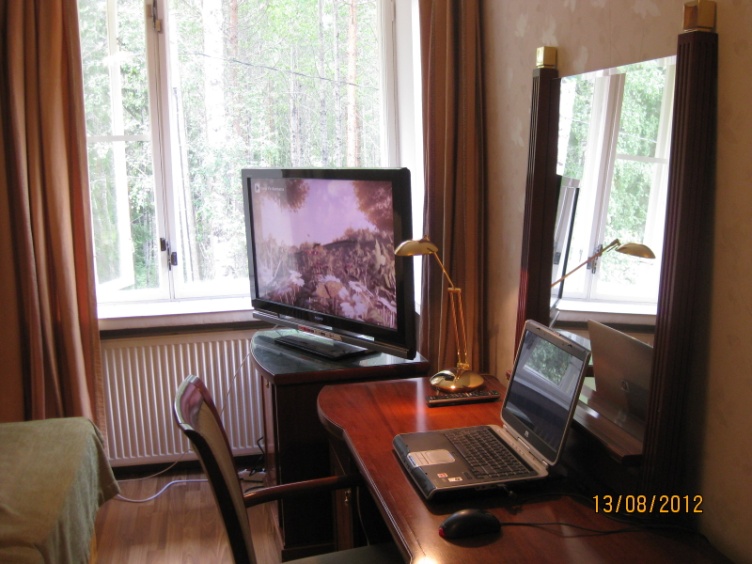   Huoneistokeittiö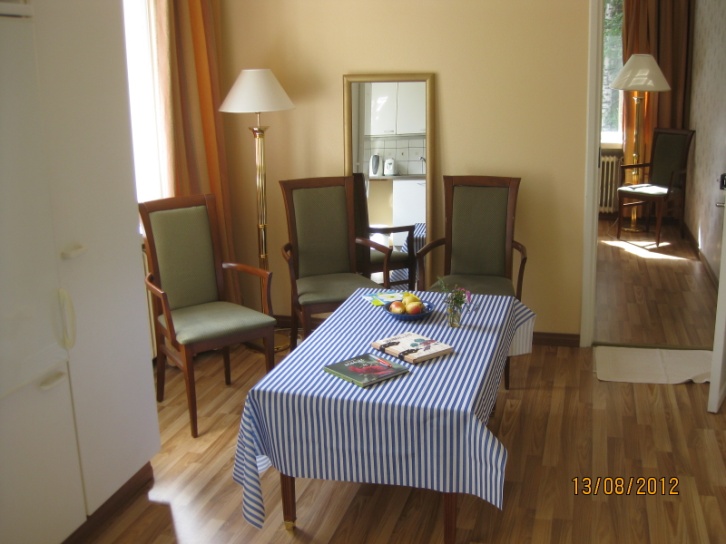 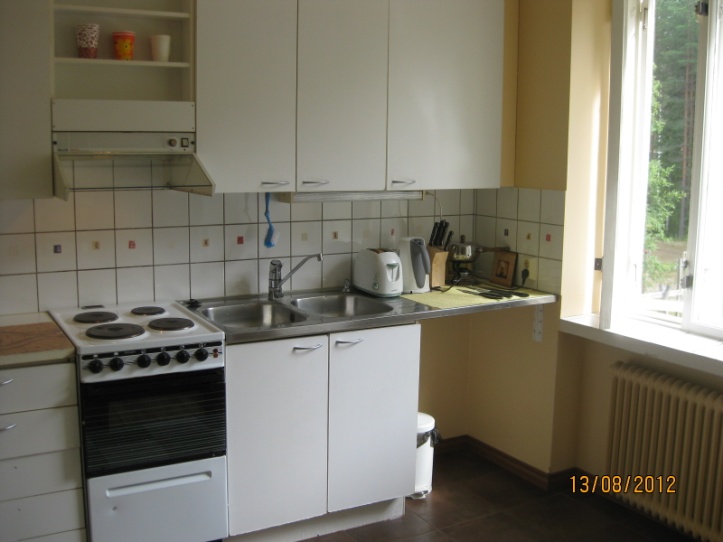 